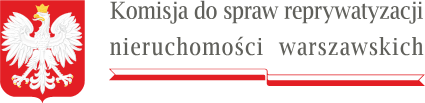 W nagłówku znajduje się logo Komisji do spraw reprywatyzacji nieruchomości warszawskich zawierające godło państwa polskiego i podkreślenie w formie miniaturki flagi RPPrzewodniczącyWarszawa, dnia  19 kwietnia 2023 r. Sygn. akt KR II R 91/22DPA-II.9130.30.2022Zawiadomienieo możliwości wypowiedzenia się co do zebranych dowodów i materiałów oraz zgłoszonych żądańNa podstawie art. 10 § 1 ustawy z dnia 14 czerwca 1960 r. Kodeks postępowania administracyjnego (Dz. U. z 2022 r. poz. 2000 oraz 2185) w zw. z art. 38 ust. 1 oraz art. 16 ust. 3 i 4 ustawy z dnia 9 marca 2017 r. o szczególnych zasadach usuwania skutków prawnych decyzji reprywatyzacyjnych dotyczących nieruchomości warszawskich, wydanych z naruszeniem prawa (Dz. U. z 2021 r. poz. 795, dalej: ustawa),zawiadamiamo zakończeniu postępowania rozpoznawczego w przedmiocie decyzji Prezydenta m.st. Warszawy z dnia 3 marca 2016 r., nr 74/GK/DW/2016 dotyczącej ustanowienia prawa użytkowania wieczystego gruntu oznaczonego jako działka ewidencyjna nr 53/2 położonego w Warszawie przy Al. Zjednoczenia 46, dawny hip. nr 12377.Informuję, że w terminie 7 dni od dnia doręczenia niniejszego zawiadomienia, strona ma prawo wypowiedzieć się co do zebranych dowodów i materiałów oraz zgłoszonych żądań.Powyższe zawiadomienie uznaje się za skutecznie doręczone po upływie 7 dni od daty ogłoszenia.Przewodniczący KomisjiSebastian Kaleta